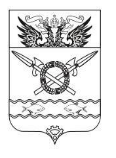    Отчет по реализации плана по противодействию коррупциив Верхнеподпольненском сельском поселении  за 2020 год      Во исполнение постановления Администрации Верхнеподпольненского сельского поселения от 27.12.2019 №115 «Об утверждении Плана мероприятий по противодействию коррупции в Верхнеподпольненском сельском поселении   на 2020 – 2021 годы»ПОСТАНОВЛЯЮ:Утвердить отчет по реализации плана по противодействию коррупции в Верхнеподпольненском сельском поселении за 2020 год (приложение).Контроль за выполнением постановления оставляю за собой.Отчет по реализации плана по противодействию коррупции                                                       в Верхнеподпольненском сельском поселении  за 2020 годАДМИНИСТРАЦИЯ ВЕРХНЕПОДПОЛЬНЕНСКОГО СЕЛЬСКОГО ПОСЕЛЕНИЯПОСТАНОВЛЕНИЕ  30.12.2020                                       №  101                 х. ВерхнеподпольныйГлава Администрации   Верхнеподпольненского   сельского поселенияТ.Н.ТерскихПриложениеПриложениеПриложениек постановлению Администрации Верхнеподпольненского сельского поселения к постановлению Администрации Верхнеподпольненского сельского поселения к постановлению Администрации Верхнеподпольненского сельского поселения к постановлению Администрации Верхнеподпольненского сельского поселения к постановлению Администрации Верхнеподпольненского сельского поселения к постановлению Администрации Верхнеподпольненского сельского поселения к постановлению Администрации Верхнеподпольненского сельского поселения от30.12.2020 г.2020 г.2020 г.№101№п/пНаименование мероприятияСрок исполненияИсполнителиОтметки о выполнении12345Обеспечение правовых и организационных мер, направленных на противодействие коррупцииОбеспечение правовых и организационных мер, направленных на противодействие коррупцииОбеспечение правовых и организационных мер, направленных на противодействие коррупцииОбеспечение правовых и организационных мер, направленных на противодействие коррупции1.1Разработка проектов муниципальных правовых актов по противодействию коррупции (по мере подготовки проектов и принятия НПА) Заместитель главы АдминистрацииПостановление Администрации Верхнеподпольненского сельского поселения от 29.05.2020г №44 «О комиссии по соблюдению требований к служебному поведению муниципальных служащих Администрации Верхнеподпольненского сельского поселения   и урегулированию конфликта интересов»1.2Проведение антикоррупционной экспертизы муниципальных нормативных правовых актов и проектов муниципальных нормативных правовых актов (постоянно)Заместитель главы Администрации   В текущем году было проведена 12 экспертизы на проекты муниципальных нормативных правовых актов   и 6 экспертизы действующих муниципа-льных нормативных правовых актов проводится мониторинг изменений действующего законодательства в целях своевременного внесения изменений в действующие муниципальные нормативные правовые акты1.3Разработка административных регламентов предоставления муниципальных услуг, (внесение изменений в действующие регламенты), осуществления функций муниципального контроля (постоянно) Сектор ЖКХ, сектор имущественных и земельных отношенийПостановление Администрации Верхнеподпольненского сельского поселения от 01.03.2019 № 28 «Об утверждении Административного Регламента по предоставлению муниципальной услуги «Согласование места (площадки) накопления твердых коммунальных отходов на территории Верхнеподпольненского сельского поселения»Постановление Администрации Верхнеподпольненского сельского поселения от 28.04.2020 г. № 37 «О внесении изменений в постановление Администрации Верхнеподпольненского сельского поселения от 28.04.2012 г. № 63 «Об утверждении Административного регламента по предоставлению муниципальной услуги «Присвоение или изменение адреса объекту адресации»Постановлениями Администрации Верхнеподпольненского сельского поселения от 18.12.2020 № 87, от 05.03.2020 № 16, от 26.06.2020 № 51, от 26.06.2020 № 53, от 28.04.2020 № 37 были внесены изменения в действующие административные регламенты.Постановлением Администрации Верхнеподпольненского сельского поселения от 18.12.2020 № 86 утвержден административный регламент по предоставлению муниципальной услуги «Дача письменных разъяснений налогоплательщикам по вопросам применения нормативно- правовых актов муниципального образования местных налогов и сборов;1.4Проведение мониторинга качества предоставления муниципальных услуг, выработка предложений по повышению качества предоставления муниципальных услуг (1 раз в год – IVквартал)Сектор ЖКХ, сектор имущественных и земельных отношенийВ целях повышения качества предоставления муниципальных услуг организовано межведомственное взаимодействие между органами государственной власти и Администрацией Верхнеподпольненского сельского поселения. Предложения по повышению качества предоставления муниципальных услуг не поступали1.5Проведение мониторинга применения административных регламентов исполнения функций муниципального контроля (1 раз в год  - IVквартал)Сектор ЖКХ, сектор имущественных и земельных отношений Постановлением Администрации Верхнеподпольненского сельского поселения от 04.05.2016 № 64 утверждён административный регламент «Осуществление муниципального земельного контроля на территории муниципального образования «Верхнеподпольненское сельское поселение»2.Совершенствование механизма контроля соблюдения ограничений и запретов, связанных с прохождением муниципальной службыСовершенствование механизма контроля соблюдения ограничений и запретов, связанных с прохождением муниципальной службыСовершенствование механизма контроля соблюдения ограничений и запретов, связанных с прохождением муниципальной службыСовершенствование механизма контроля соблюдения ограничений и запретов, связанных с прохождением муниципальной службы2.1Организация и проведение проверок сведений, предоставленных в соответствии с Федеральным законом «О муниципальной службе в Российской Федерации» гражданами при поступлении на муниципальную службу, а также по соблюдению муниципальными служащими организаций и запретов, связанных с муниципальной службойПо мере необходимостиЗаместитель главы АдминистрацииВ 2020 году поступил на муниципальную службу 1 человек.сведения о своих доходах, расходах, об имуществе и обязательствах имущественного характера, о доходах, расходах, об имуществе и обязательствах имущественного характера своих супругов и несовершеннолетних детей предоставлены в срок и за период, установленный законодательством.2.2Обеспечение своевременного представления муниципальными служащими, должности которых определены Перечнем, сведений о доходах, об имуществе и обязательствах имущественного характера (до 30 апреля)Заместитель главы АдминистрацииВ рамках декларационной кампании своевременно муниципальными служащими и директором муниципального учреждения   представлены   сведения о своих доходах, расходах, об имуществе и обязательствах имущественного характера, о доходах, расходах, об имуществе и обязательствах имущественного характера своих супругов и несовершеннолетних детей за отчетный период в срок, установленный законодательством. Уточнённые сведения не предоставлялись.
2.3Проведение внутреннего мониторинга полноты и достоверности сведений о доходах, об имуществе и обязательствах имущественного характера, представляемых муниципальными служащими (до 1 июня)Заместитель главы АдминистрацииДанные сведения проанализированы, размещены на официальном сайте поселения.

Анализ сведений о доходах проводился в два этапа: первичный и последующий. По результатам первичного анализа фактов неправильного заполнения справок не выявлено. При   последующем   анализе     сведений о доходах, расходах, об имуществе и обязательствах имущественного характера, о доходах, расходах, об имуществе и обязательствах имущественного характера своих супругов и несовершеннолетних детей за отчетный период оснований для осуществления проверок в отношении муниципальных служащих не установлено.2.4Размещение сведений о доходах, об имуществе и обязательствах имущественного характера лиц, замещающих муниципальные должности, муниципальных служащих и членов их семей на официальном сайте органа местного самоуправления (до 14 мая)Заместитель главы АдминистрацииСведения о доходах, расходах обязательствах имущественного характера муниципальных служащих, руководителей муниципальных учреждений на официальном сайте администрации  размещены своевременно 2.5Организация заседаний комиссии по соблюдению требований к служебному поведению муниципальных служащих и урегулированию конфликта интересов  (при наличии оснований)Председатель комиссииВ  2020 году было одно заседание комиссииПротокол №1 от 17.06.20202.6Анализ жалоб и обращений граждан о фактах коррупции в органах местного самоуправления и организация проверок указанных фактов (1 раз в квартал)Глава администрации сельского поселенияПроведен анализ жалоб и обращений граждан Фактов нарушения законодательства в сфере коррупции не выявлено3.Противодействие коррупции в сфере размещения заказов на поставки товаров, выполнение работ, оказание услуг для муниципальных нуждПротиводействие коррупции в сфере размещения заказов на поставки товаров, выполнение работ, оказание услуг для муниципальных нуждПротиводействие коррупции в сфере размещения заказов на поставки товаров, выполнение работ, оказание услуг для муниципальных нуждПротиводействие коррупции в сфере размещения заказов на поставки товаров, выполнение работ, оказание услуг для муниципальных нужд3.1Осуществление контроля  за соблюдением требований Федерального закона от 05.04.2013 № 44-ФЗ «О контрактной системе в сфере закупок товаров, работ, услуг для обеспечения государственных и муниципальных нужд"(постоянно)Сектор экономики и финансовНаправлено 9 уведомлений о прохождении контроля3.2Проведение анализа эффективности бюджетных расходов местного бюджета при размещении заказов на поставки товаров, выполнение работ и оказание услуг для муниципальных нужд(постоянно)Сектор экономики и финансовВ отчетный период проверок деятельности органов местного самоуправления муниципального образования «Верхнеподпольненское   сельское поселение» фактов неправомерного и неэффективного расходования местного бюджета при размещении заказов на поставки товаров, выполнение работ и оказание услуг для муниципальных нужд не проводилось3.3Размещение информаций о проведении запроса котировокwww.zakupki.gov.ru., на официальном сайте органа местного самоуправления в информационно-телекоммуникационной сети «Интернет»(постоянно)Сектор экономики и финансовПроведено два электронных аукциона4.Организация антикоррупционного образования и пропаганды, формирование нетерпимого отношения к коррупцииОрганизация антикоррупционного образования и пропаганды, формирование нетерпимого отношения к коррупцииОрганизация антикоррупционного образования и пропаганды, формирование нетерпимого отношения к коррупцииОрганизация антикоррупционного образования и пропаганды, формирование нетерпимого отношения к коррупции4.1Обучение муниципальных служащих по вопросам противодействия коррупции     1 раз в полугодиеЗаместитель главы Администрацииобучающий семинар-совещание «Правила и порядок заполнения сведений о доходах муниципальными служащими».Информирование муниципальных служащих, об ограничениях и запретах, предусмотренных Федеральным законом от 25.12.2008 № 273-ФЗ «О противодействии коррупции».  4.2Информационное освещение антикоррупционной деятельности сельского поселения    (постоянно)Заместитель главы Администрации5.Противодействие коррупции в сфере, где наиболее высоки коррупционные рискиПротиводействие коррупции в сфере, где наиболее высоки коррупционные рискиПротиводействие коррупции в сфере, где наиболее высоки коррупционные рискиПротиводействие коррупции в сфере, где наиболее высоки коррупционные риски5.1Анализ передачи муниципального имущества в аренду (постоянно)Сектор по вопросам имущественных и земельных отношенийПостоянно осуществляется контроль за своевременным поступлением арендной платы, ведется реестр арендной платы, работа с должниками. По итогу 2020 года сумма задолженности по арендной плате составила – 121 488,5 руб. и сумма неустойки - 3480,47 руб. и была взыскана по решению Арбитражного суда Ростовской области5.2Контроль за использованием недвижимого имущества на территории сельского поселения(постоянно)Сектор по вопросам имущественных и земельных отношенийПереданные в аренду нежилые помещения используются по целевому назначению в соответствии с требованиями заключенных договоров5.3Размещение информации в СМИ и на официальном сайте органа местного самоуправления:- о возможности заключения договоров аренды муниципального недвижимого имущества;- о приватизации муниципального имущества, их результатах;- о предстоящих торгах по продаже, представлению в аренду муниципального имущества и результатах проведенных торгов(по мере необходимости)Сектор по вопросам имущественных и земельных отношенийНа официальном сайте органа местного самоуправления размещено Решение «Об утверждении Прогнозного плана приватизации муниципального имущества Верхнеподпольненского сельского поселения на 2020 год» и Отчет об исполнении Прогнозного плана приватизации муниципального имущества Верхнеподпольненского сельского поселения за 2019 год.Решения по проведению торгов в 2020 году не принимались.